Lớp MGN B3 chấm quy chế tổ chức giờ ăn cho trẻGiờ ăn rất quan trọng đối với trường mầm non !!!
   Một bữa ăn được sắp xếp khoa học, đầy đủ chất dinh dưỡng không những giúp cho trẻ có đủ năng lượng cho một ngày học tập và vui chơi mà nó còn được xem là "chiếc chìa khóa vàng " cho sự phát triển toàn diện cả về thể chất lẫn tinh thần cho trẻ. 
      Ở trường mầm non bên cạnh chế độ dinh dưỡng hợp lí trong bữa ăn thì các cô  giáo luôn chú trọng đến việc rèn luyện cho trẻ thói quen vệ sinh trước khi ăn và cũng như rèn luyện kỹ năng tự phục vụ. Điều này góp phần rất quan trọng trong việc hình thành thối quen cho trẻ, giúp trẻ phát triển toàn diện về sau này 
      Cách tổ chức bữa ăn cho trẻ góp phần làm cho trẻ hứng thú , ngon miệng với bữa ăn và dễ dàng ăn hết suất ăn của trẻ . Hiểu được điều này, lớp MGN B3 luôn tuân theo quy chế để thực hiện . Mời bố mẹ cùng tham quan giờ ăn của các bạn nhỏ lớp MGN B3 nhé. 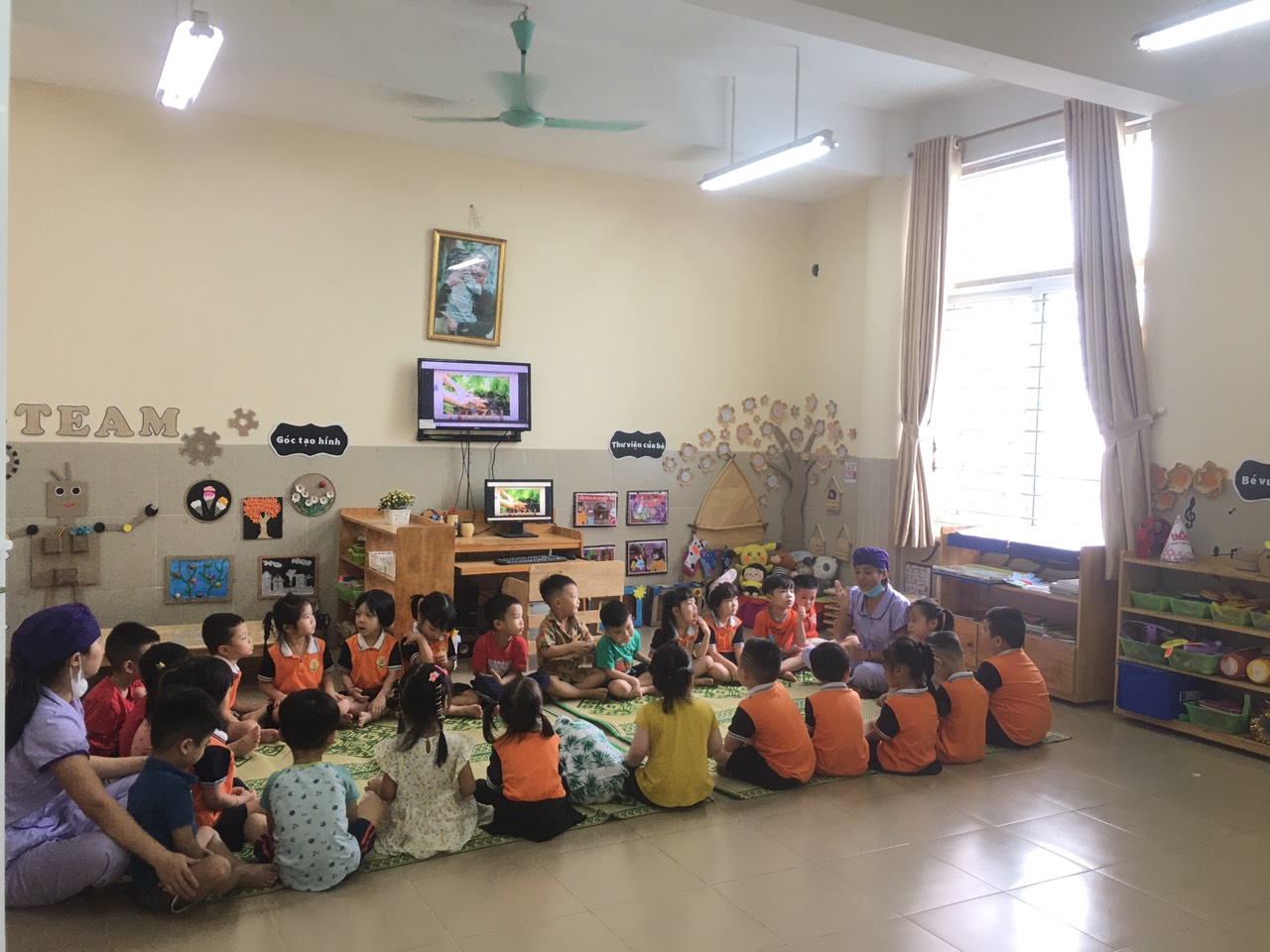 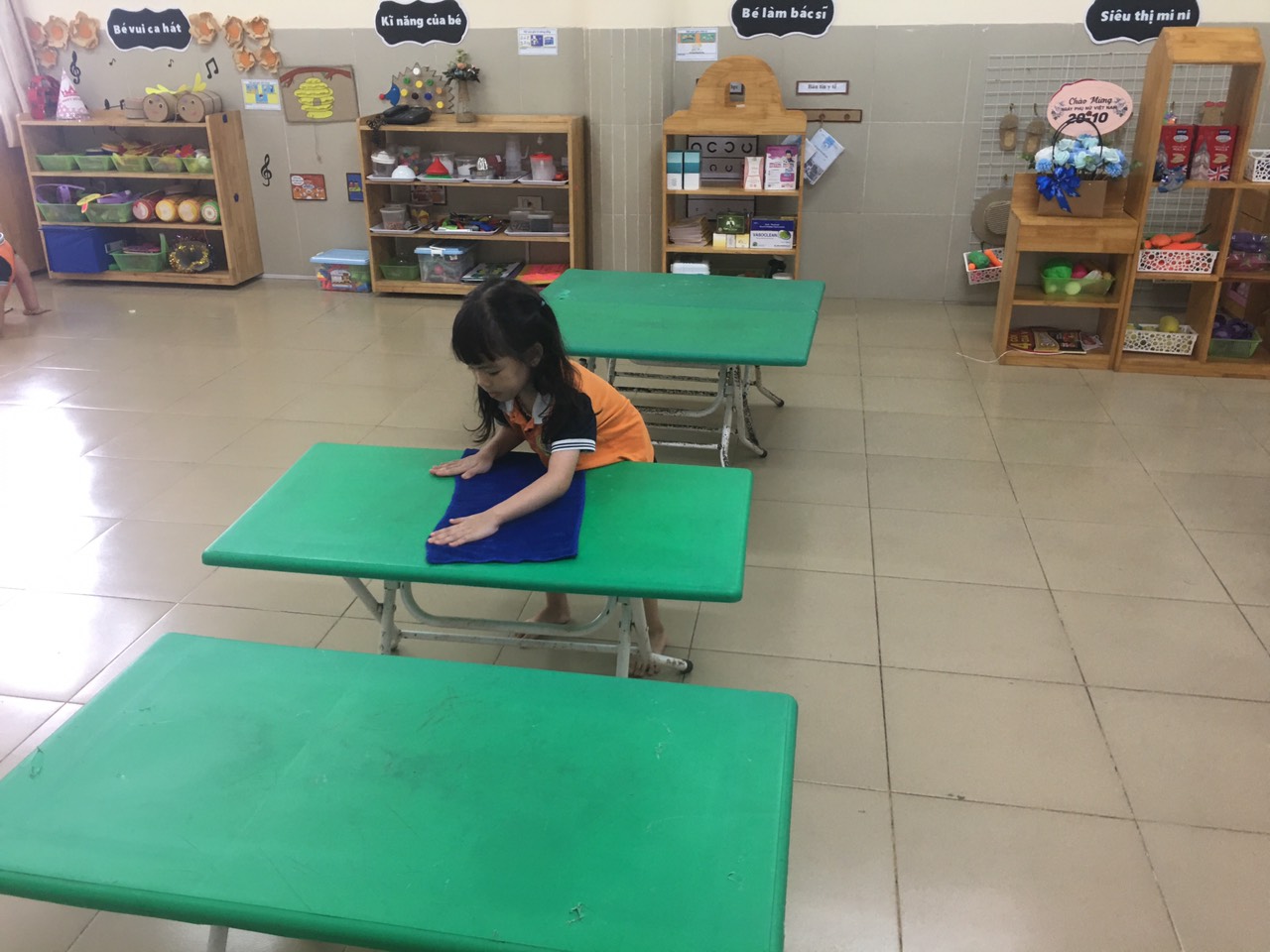 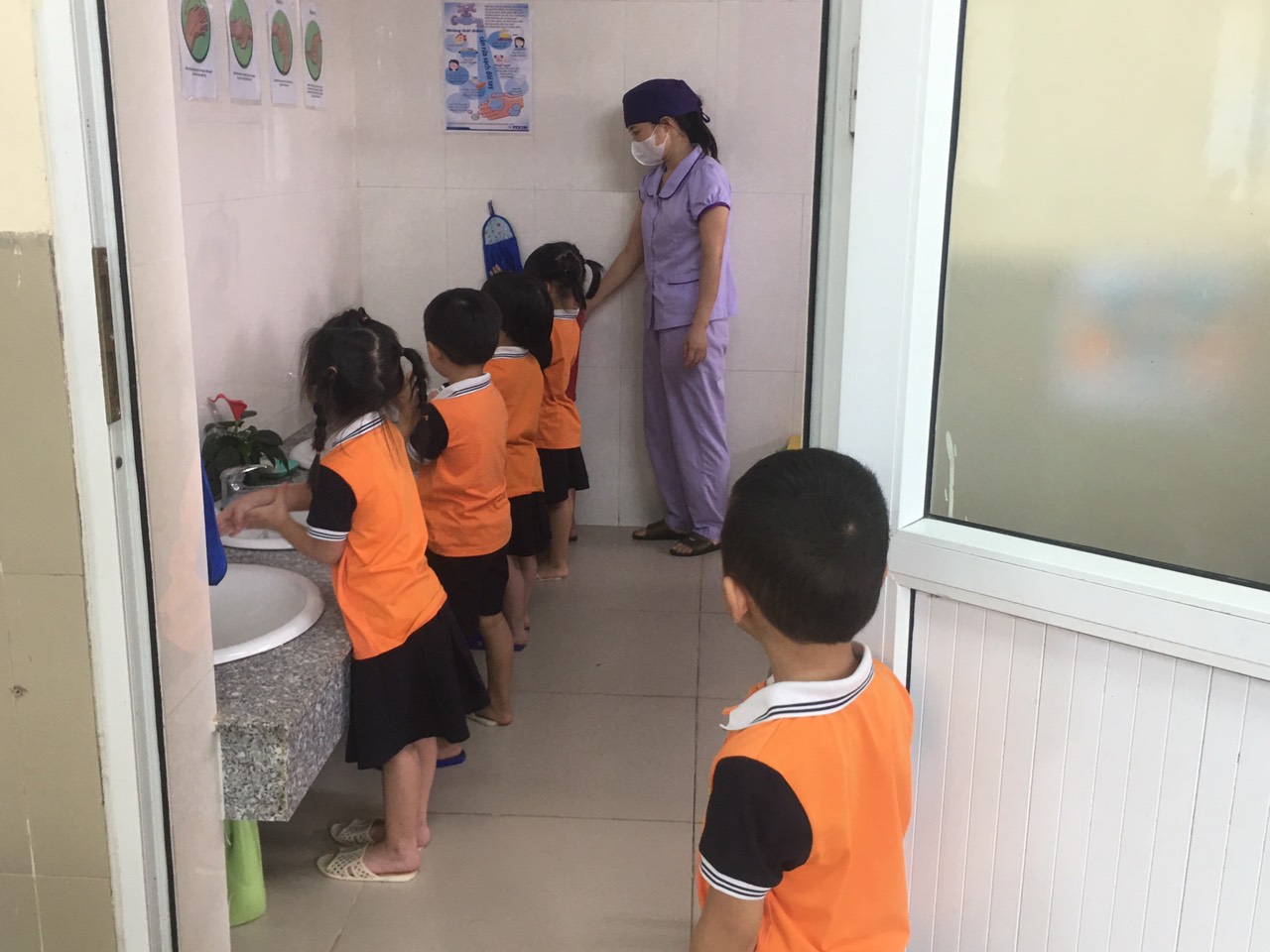 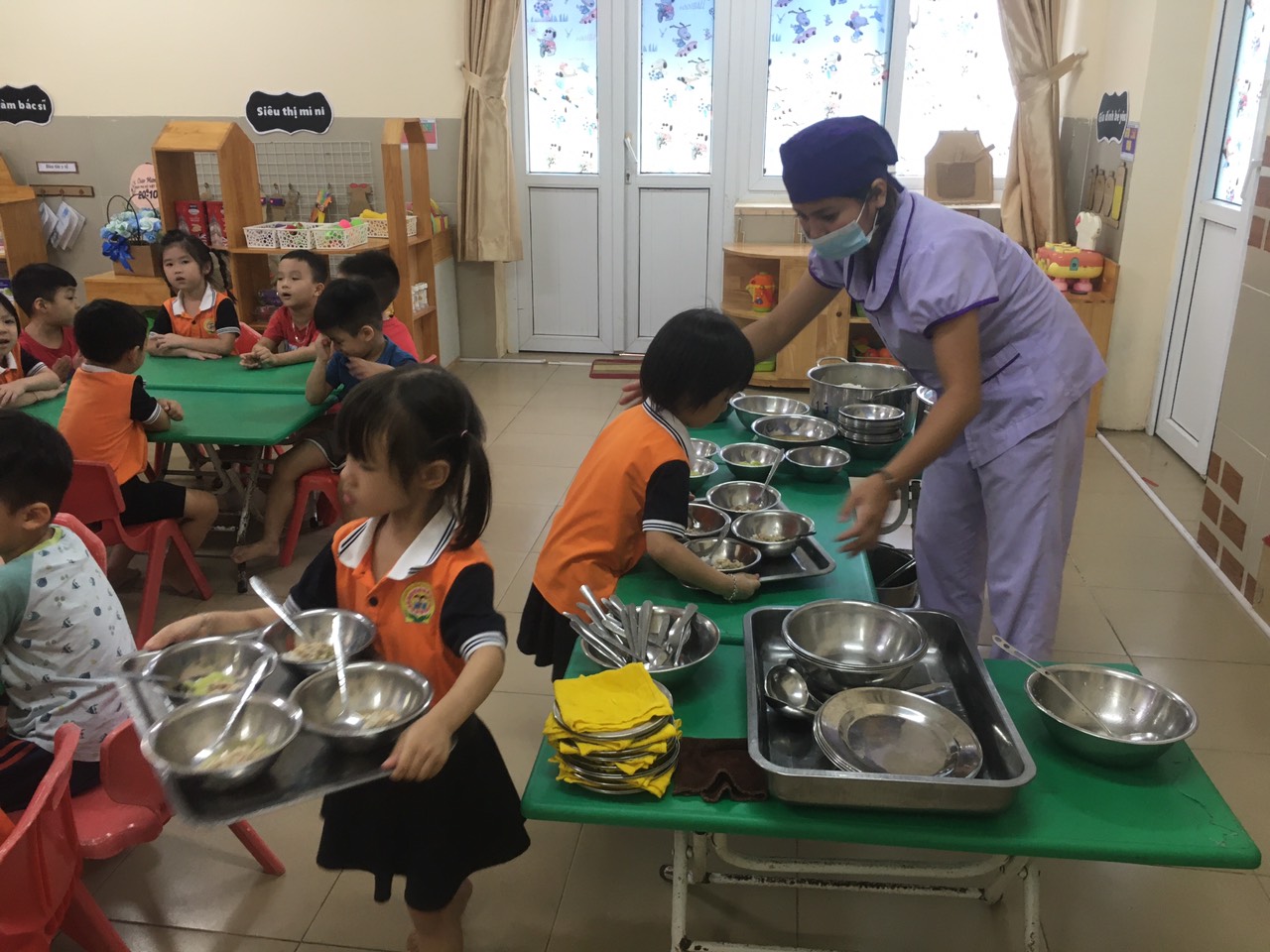 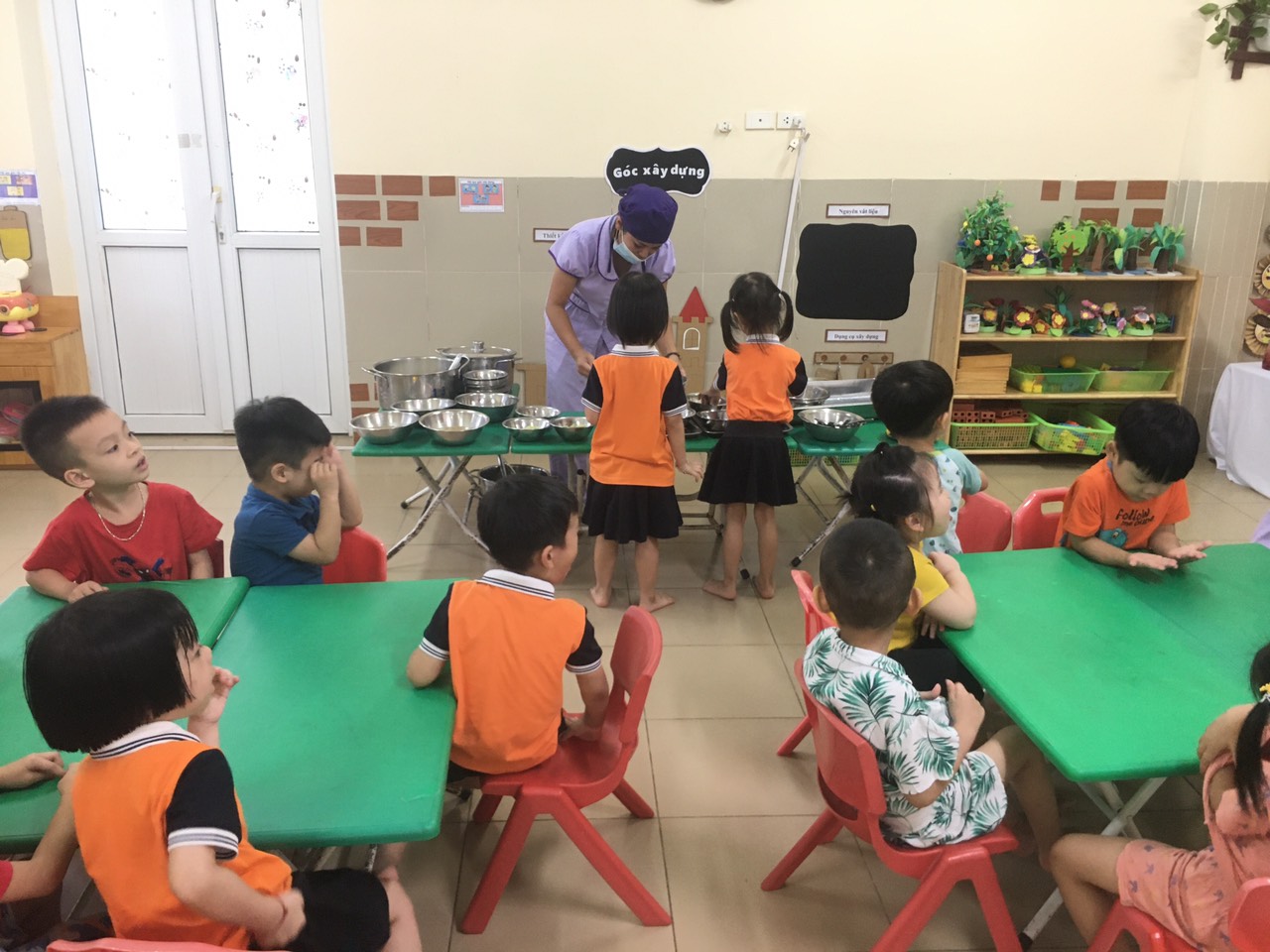 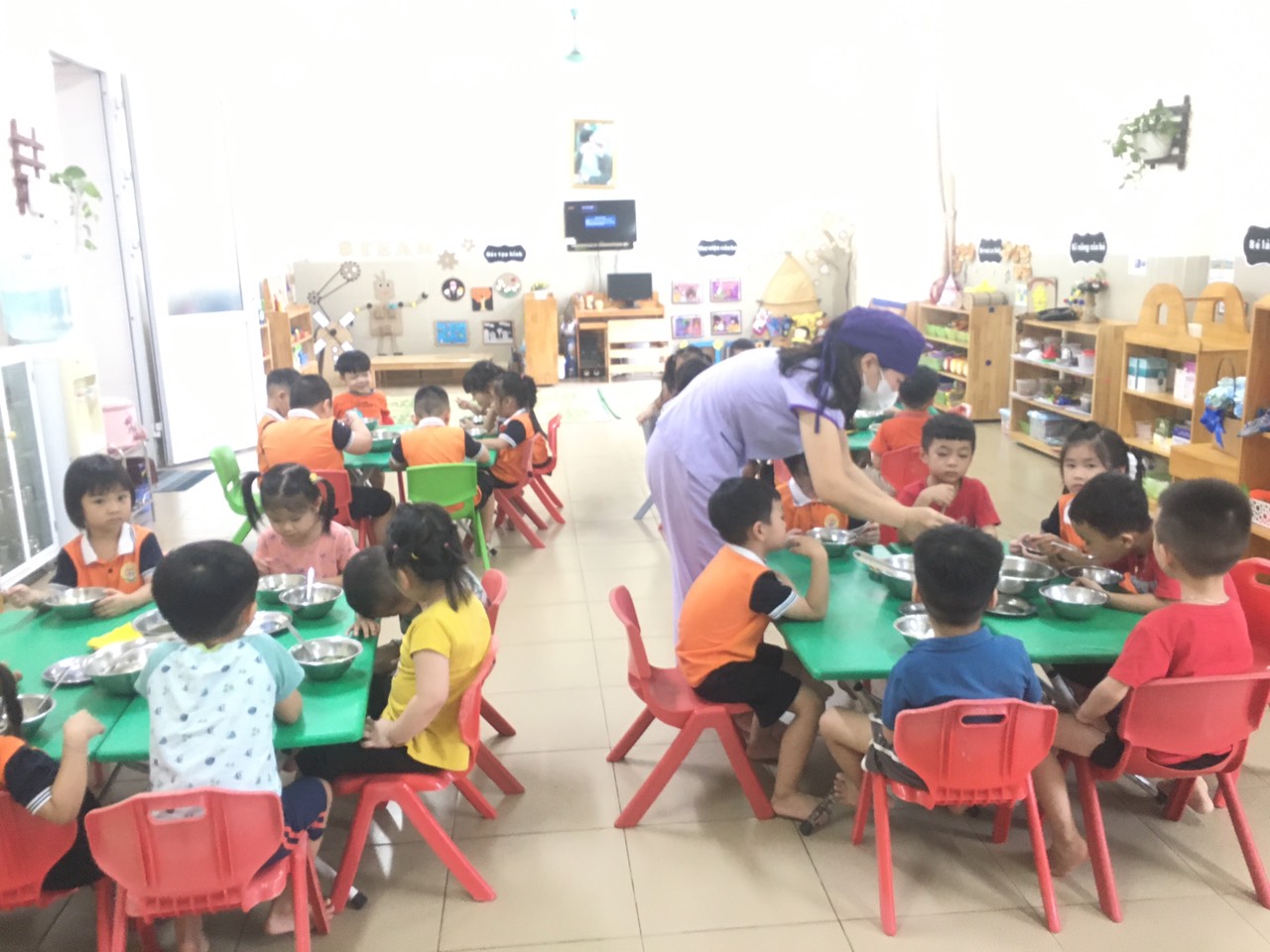 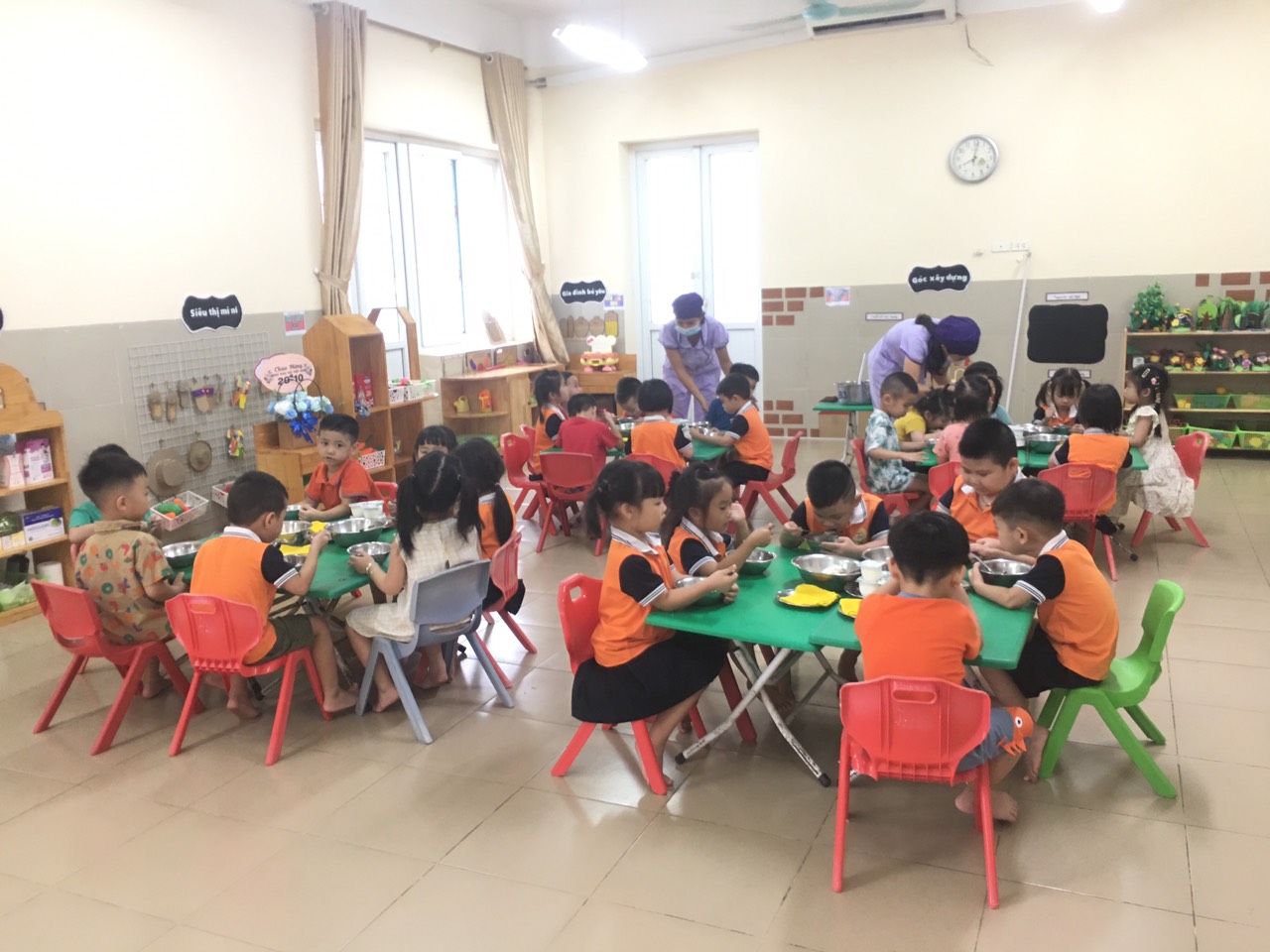 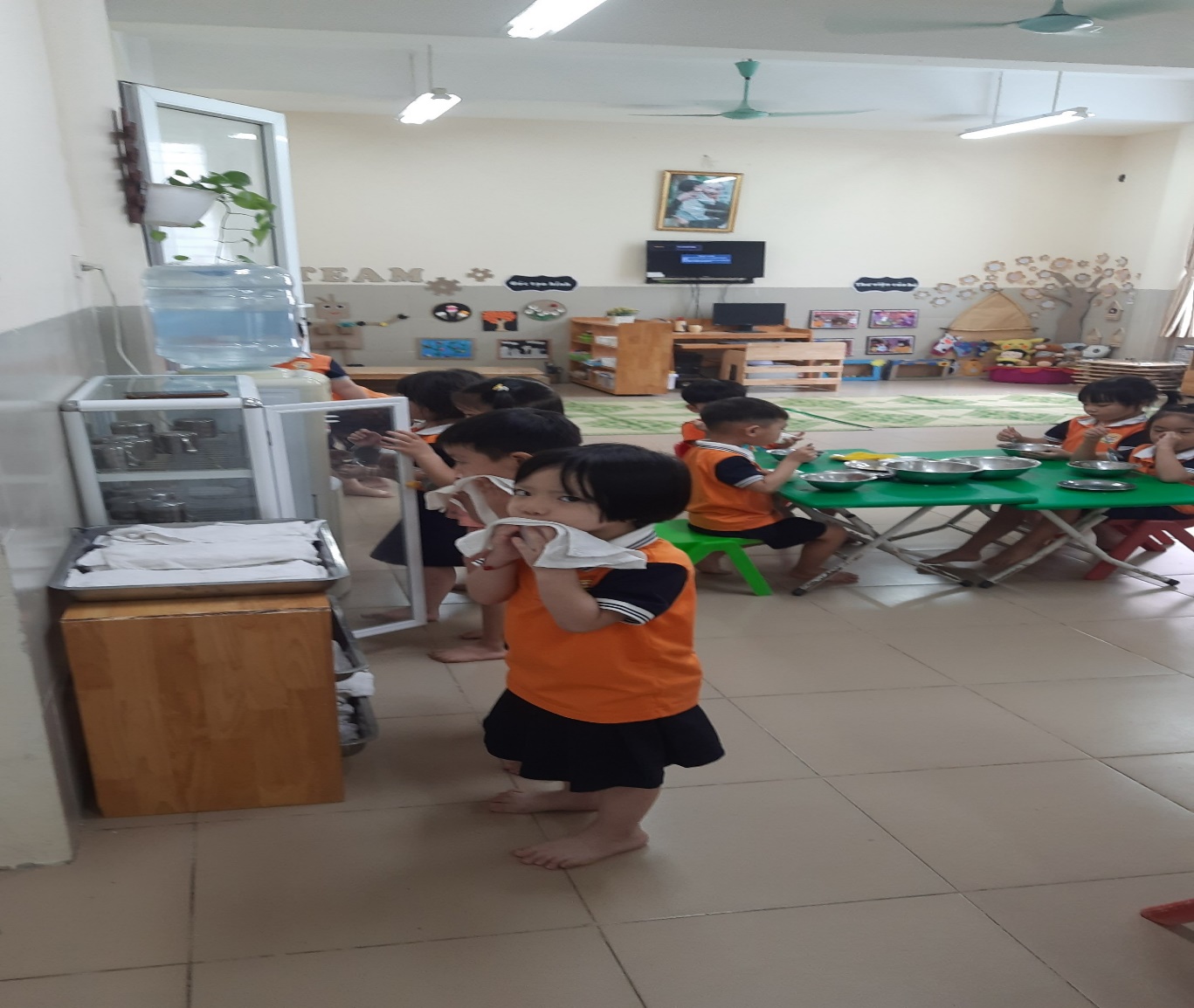 